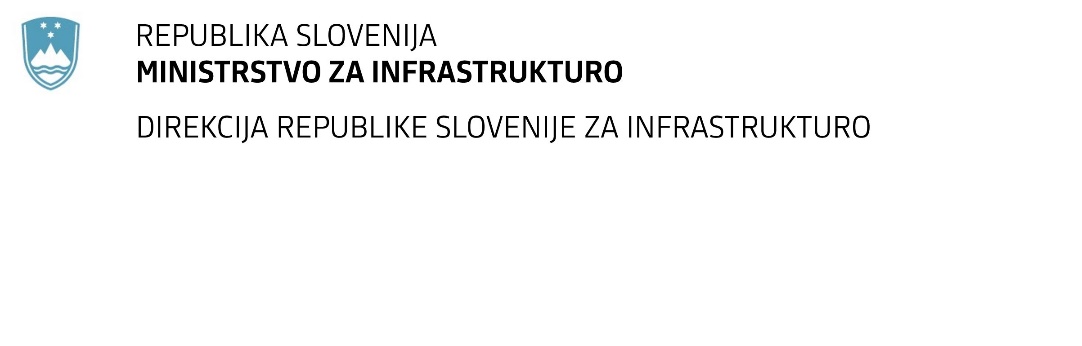 SPREMEMBA RAZPISNE DOKUMENTACIJE za oddajo javnega naročila Obvestilo o spremembi razpisne dokumentacije je objavljeno na "Portalu javnih naročil". Obrazložitev sprememb:Spremembe so sestavni del razpisne dokumentacije in jih je potrebno upoštevati pri pripravi ponudbe.Številka:43001-37/2022-04oznaka naročila:D-61/22 G   Datum:1.4.2022MFERAC:2431-22-000275/0Rekonstrukcija mostov čez Orehovico (LJ0198, LJ0199) na R1-221/1227 in Rehabilitacija mostu čez Medijo (LJ0186) na R1-221/1218 v IzlakahObjavljen je čistopis S4_popis del s količinami.xlsx